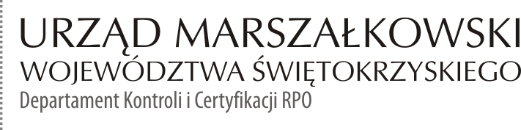 KC-I.432.107.2.2022							     Kielce, dn. 12.07.2022 r.Gmina Skarżysko – Kamienna Ul. Sikorskiego 1826-110 Skarżysko - KamiennaINFORMACJA POKONTROLNA NR KC-I.432.107.2.2022/HZ-2z kontroli realizacji projektu nr RPSW.03.04.00-26-0018/17 pn. „Budowa zintegrowanego systemu komunikacyjnego obejmującego wykonanie przebudowy istniejącego układu komunikacyjnego wraz z budową obiektu w celu przekroczenia linii kolejowej nr 8 Warszawa - Kraków i skomunikowania Osiedla Dolna Kamienna z Osiedlem Przydworcowym 
w Skarżysku –Kamiennej”, realizowanego w ramach Działania 3.4 „Strategia niskoemisyjna, wsparcie zrównoważonej multimodalnej mobilności miejskiej”, 3 Osi priorytetowej „Efektywna i zielona energia” Regionalnego Programu Operacyjnego Województwa Świętokrzyskiego na lata 2014 - 2020, polegającej na weryfikacji dokumentów w zakresie prawidłowości przeprowadzenia właściwych procedur dotyczących udzielania zamówień publicznych, przeprowadzonej na dokumentach w siedzibie Instytucji Zarządzającej Regionalnym Programem Operacyjnym Województwa Świętokrzyskiego na lata 2014 – 2020 w dniach 04-08.04.2022 roku oraz na dostarczonej do dnia 12.07.2022 roku dokumentacji. I. INFORMACJE OGÓLNE:1.	Nazwa i adres badanego Beneficjenta: 	Gmina Skarżysko - Kamienna	ul. Sikorskiego 18	26-110 Skarżysko - Kamienna2.	Status prawny Beneficjenta:	Wspólnota samorządowa II. PODSTAWA PRAWNA KONTROLI:Niniejszą kontrolę przeprowadzono na podstawie art. 23 ust. 1 w związku z art. 22 ust. 4 ustawy z dnia 11 lipca 2014 r. o zasadach realizacji programów w zakresie polityki spójności finansowanych w perspektywie finansowej 2014 - 2020 (Dz.U. z 2020 r., poz. 818 j.t. z późn. zm.).III. OBSZAR I CEL KONTROLI:1. Cel kontroli stanowi weryfikacja dokumentów w zakresie prawidłowości przeprowadzenia przez Beneficjenta właściwych procedur dotyczących udzielania zamówień publicznych 
w ramach realizacji projektu nr RPSW.03.04.00-26-0018/17.2.Weryfikacja obejmuje dokumenty dotyczące udzielania zamówień publicznych związanych z wydatkami przedstawionymi przez Beneficjenta we wniosku o płatność nr RPSW.03.04.00-26-0018/17-005.3.Kontrola przeprowadzona została przez Zespół Kontrolny złożony z pracowników Departamentu Kontroli i Certyfikacji RPO Urzędu Marszałkowskiego Województwa Świętokrzyskiego z siedzibą w Kielcach, w składzie:- Pan Hubert Zieja - Główny Specjalista (kierownik Zespołu Kontrolnego),- Pani Iwona Ozga – Główny Specjalista (członek Zespołu Kontrolnego).IV. USTALENIA SZCZEGÓŁOWE:W wyniku dokonanej w dniach od 04.04 do 12.07.2022 r. weryfikacji dokumentów dotyczących zamówień udzielonych w ramach projektu nr RPSW.03.04.00-26-0018/17, przesłanych do Instytucji Zarządzającej Regionalnym Programem Operacyjnym Województwa Świętokrzyskiego na lata 2014 – 2020 przez Beneficjenta za pośrednictwem Centralnego systemu teleinformatycznego SL2014, Zespół Kontrolny ustalił, co następuje:Beneficjent w trybie przetargu nieograniczonego na podstawie art. 39 ustawy Pzp z dnia 29 stycznia 2004r (Dz. U. 2019, poz. 1843) przeprowadził dwa postępowania o zamówienia publiczne.  Postępowanie, którego przedmiotem było pełnienie nadzoru inwestorskiego 
nad zadaniem pn. „Budowa zintegrowanego systemu komunikacyjnego obejmującego wykonanie przebudowy istniejącego układu komunikacyjnego wraz z budową obiektu 
w celu przekroczenia linii kolejowej nr 8 Warszawa – Kraków i skomunikowania Osiedla Dolna Kamienna z Osiedlem Przydworcowym w Skarżysku – Kamiennej” zostało podzielone na VI części:Część I – Inspektor nadzoru robót mostowych – Kierownik Zespołu Nadzoru Inwestorskiego.Część II –  Inspektor nadzoru robót drogowych.Część III – Inspektor nadzoru robót telekomunikacyjnych.Cześć IV – Inspektor nadzoru robót elektroenergetycznych.Część V - Inspektor nadzoru robót sanitarnych (sieci: woda, kanał deszczowy, kanał sanitarny). Część VI – Inspektor nadzoru robót sanitarnych (sieci: gazociągowa, C.O.). Przedmiotowe postępowanie zostało wszczęte w dniu 14.10.2020 r. poprzez publikację ogłoszenia o zamówieniu w Biuletynie Zamówień Publicznych pod numerem 
594623-N-2020. Efektem rozstrzygnięcia postępowania o udzielenie zamówienia publicznego było podpisanie w dniu 12.01.2021r. czterech umów:Część II – Umowa nr ZDP.273.7.2021 zawarta pomiędzy Powiatem Skarżyskim 
w imieniu i na rzecz, którego działa Zarząd Dróg Powiatowych w Skarżysku Kamiennej a Krzysztofem Grosickim zam. Jaworze 67A, 26-050 Zagnańsk na kwotę 38 400,00 zł brutto. Termin realizacji przedmiotu zamówienia – do 31.12.2022r.Część III – Umowa nr ZDP.273.8.2021 zawarta pomiędzy Powiatem Skarżyskim 
w imieniu i na rzecz, którego działa Zarząd Dróg Powiatowych w Skarżysku Kamiennej a Bogusławem Świądrem prowadzącym działalność gospodarczą 
pod nazwą Przedsiębiorstwo Teletechniczne PROSKAR z/s ul. Jana Opary 8, 26-120 Bliżyn na kwotę 20 295,00 zł brutto. Termin realizacji przedmiotu zamówienia – do 31.12.2022r. – umowa nie objęta przedmiotową kontrolą. Część V – Umowa nr ZDP.273.9.2021 zawarta pomiędzy Powiatem Skarżyskim 
w imieniu i na rzecz, którego działa Zarząd Dróg Powiatowych w Skarżysku Kamiennej a Zbigniewem Ungierem zam. ul. 1 – go Maja 166/4, 26-110 Skarżysko – Kamienna na kwotę 18 000,00 zł brutto. Termin realizacji przedmiotu zamówienia – do 31.12.2022r.Część VI - Umowa nr ZDP.273.10.2021 zawarta pomiędzy Powiatem Skarżyskim 
w imieniu i na rzecz, którego działa Zarząd Dróg Powiatowych w Skarżysku Kamiennej a Zbigniewem Ungierem zam. ul. 1 – go Maja 166/4, 26-110 Skarżysko – Kamienna na kwotę 22 000,00 zł brutto. Termin realizacji przedmiotu zamówienia – do 31.12.2022r.Postępowanie w Części I i Części IV zostało unieważnione na podstawie art. 93 ust. 1 pkt. 1 ustawy Pzp. W wyniku weryfikacji przedmiotowego zamówienia nie stwierdzono nieprawidłowości. Lista sprawdzająca zgodność z zasadą konkurencyjności stanowi dowód nr 1.Postępowanie, którego przedmiotem było pełnienie nadzoru inwestorskiego nad zadaniem pn. „Budowa zintegrowanego systemu komunikacyjnego obejmującego wykonanie przebudowy istniejącego układu komunikacyjnego wraz z budową obiektu w celu przekroczenia linii kolejowej nr 8 Warszawa – Kraków 
i skomunikowania Osiedla Dolna Kamienna z Osiedlem Przydworcowym 
w Skarżysku – Kamiennej” zostało podzielone na VI części:Część I – Inspektor nadzoru robót mostowych – Kierownik Zespołu Nadzoru Inwestorskiego.Cześć II – Inspektor nadzoru robót elektroenergetycznych.Przedmiotowe postępowanie zostało wszczęte w dniu 16.11.2020 r. poprzez publikację ogłoszenia o zamówieniu w Biuletynie Zamówień Publicznych 
pod numerem 610578-N-2020. Efektem rozstrzygnięcia postępowania o udzielenie zamówienia publicznego było podpisanie dwóch umów:w dniu 27.04.2021r. Umowy nr ZDP.273.23.2021 zawartej pomiędzy Powiatem Skarżyskim w imieniu i na rzecz, którego działa Zarząd Dróg Powiatowych 
w Skarżysku Kamiennej a Pawłem Osieckim prowadzącym działalność gospodarczą pod nazwą Budownictwo Inżynieryjne „P-O MOST” Paweł Osiecki, ul. Pułtuska 28, 
09-100 Płońsk na kwotę 390 243,90 zł brutto. Termin realizacji przedmiotu zamówienia – do 31.12.2022r.w dniu 25.01.2021r. Umowy nr ZDP.273.11.2021 zawartej pomiędzy Powiatem Skarżyskim w imieniu i na rzecz, którego działa Zarząd Dróg Powiatowych 
w Skarżysku Kamiennej a Janem Domagała prowadzącym działalność gospodarczą pod nazwą Biuro Projektowo – Wykonawcze z/s ul. Jana Pawła II 15, 27-200 Starachowice na kwotę 49 200,00 zł brutto. Termin realizacji przedmiotu zamówienia – do 31.12.2022r.W wyniku weryfikacji przedmiotowego zamówienia nie stwierdzono nieprawidłowości. Lista sprawdzająca zgodność z zasadą konkurencyjności stanowi dowód nr 2.V. REKOMENDACJE I ZALECENIA POKONTROLNE:Instytucja Zarządzająca RPOWŚ na lata 2014 – 2020 odstąpiła od sformułowania zaleceń pokontrolnych.Niniejsza informacja pokontrolna zawiera 5 stron oraz 2 dowody, które dostępne 
są do wglądu w siedzibie Departamentu Kontroli i Certyfikacji RPO, ul. Wincentego Witosa 86, 25 – 561 Kielce. Dokument sporządzono w dwóch jednobrzmiących egzemplarzach, 
z których jeden zostaje przekazany Beneficjentowi. Drugi egzemplarz oznaczony terminem 
„do zwrotu” należy odesłać na podany powyżej adres w terminie 14 dni od dnia otrzymania Informacji pokontrolnej.Jednocześnie informuje się, iż w ciągu 14 dni od dnia otrzymania Informacji pokontrolnej Beneficjent może zgłaszać do Instytucji Zarządzającej pisemne zastrzeżenia, co do ustaleń 
w niej zawartych. Zastrzeżenia przekazane po upływie wyznaczonego terminu nie będą uwzględnione.Kierownik Jednostki Kontrolowanej może odmówić podpisania Informacji pokontrolnej informując na piśmie Instytucję Zarządzającą o przyczynach takiej decyzji.Ponadto, Beneficjent w terminach wskazanych w rekomendacjach i zaleceniach pokontrolnych zobowiązany jest do przekazania pisemnej informacji o sposobie wykonania zaleceń pokontrolnych lub wykorzystania rekomendacji, a także o podjętych działaniach 
lub przyczynach ich zaniechania, a w przypadku uzupełniania dokumentacji dostarczenia 
jej we wskazanych sposobie i formie.Kontrolujący:      Imię i Nazwisko: Hubert Zieja ……………………………………………..Imię i Nazwisko: Iwona Ozga ……..………………………………………..								 Kontrolowany/a:                                                                                                     .…………………………………